Freedom of Information Act (FOIA) Request – 110069You asked for the following information from the Ministry of Justice (MoJ):  I wish to request under the Freedom of Information Act 2000 (FOIA) the following data: How many people were convicted of the following offences: Possession of Indecent Images of Children; Making of Indecent Images of Children; Distribution of Indecent Images of Children; other indecent images charges; in the following years: a) 2010, b) 2011, c) 2012, d) 2013, e) 2014, f) 2015, g) 2016What the youngest age of convict for the above offences in those years was.What the oldest age of convict for the above offences in those years wasWhether or an age breakdown for those referred to in question 1 is heldWhether a breakdown by arresting police force/authority area for those referred to in question 1 is heldA list of the ‘Passover Supplementary Foods per Jewish PrisonerYour request has been handled under the FOIA.I can confirm that the MoJ holds all of the information that you have requested. This is attached to this letter.Table 1 provides the number of offenders found guilty at all courts of taking, permitting to be taken or making, distributing or publishing indecent photographs or pseudo photographs of children, in England and Wales, from 2010 to 2015. Data are broken down by age of offender and by police force area.Table 2 provides the number of offenders found guilty at all courts of possession of indecent images of children, in England and Wales, from 2010 to 2015. Data are broken down by age of offender and by police force area.Table 3 provides the number of offenders found guilty at all courts of possession of prohibited images of children, in England and Wales, from 2010 to 2015. Data are broken down by age of offender and by police force area.Table 4 provides the ages of the youngest and oldest offenders found guilty of each of the above offences, in England and Wales, from 2010 to 2015.The below extract from the National Catering Manual for prisoners in custody provides the list of supplementary foods for Jewish prisoners at Passover.However, the court proceedings information which covers 2016 is exempt from disclosure under section 44(1)(a) of the FOIA, which refers to prohibitions on disclosure ‘by or under any enactment’ of the FOIA.  In this case, the information you are seeking is prohibited by the Statistics and Registration Services (SRS) Act 2007 and the Pre-release Access to Official Statistics Order 2008. The information you have requested is a subset of the Criminal Justice Statistics data held in its final form which we routinely publish. It is intended for publication in May 2017. As such we are required to consider your request in a manner compliant with the Pre-release Access to Official Statistics Order 2008 further to sections 11 and 13 of the (SRS Act 2007). The MoJ is obliged under section 13 of the SRS Act to continue to comply with the Code of Practice for Official Statistics (the Code) for statistics designated as National Statistics. Section 11(3) of the SRS Act regards the Pre-Release Access to Official Statistics Order as being included in the Code. Protocol 2 of the Code reflects the requirements of the Pre-Release Access to Statistics Order. Specifically, it requires producers of official statistics to ensure that no indication of the substance of a statistical report is made public, or given to the media or any other party not recorded as eligible for access prior to publication. I can confirm that the MoJ does publish information on findings of guilt for offences involving indecent images, for 2016, as part of National Statistics. Therefore, to now disclose as part of your FOI request, will violate the provisions of section 13 of the SRS Act and the Pre-Release Access Order to Official Statistics 2008 and as such engages the exemption under section 44(1)(a) of the FOIA.Section 44 is an absolute exemption and does not require a public interest test.The court proceedings information for 2016 is also exempt from disclosure under section 22(1) of the FOIA, because it is intended for future publication. Please note that whilst quarterly court proceedings and convictions headline data are published and are currently available up to end September 2016, these data are subject to revision as later quarters are published, and are finalised only when the annual publication is made publicly available. To ensure consistency of data released to users, further breakdowns (in this case by specific offences under certain legislation) of 2016 quarters 1 to 3 (January to September) data are not available until the annual criminal statistics publication is published in May 2017.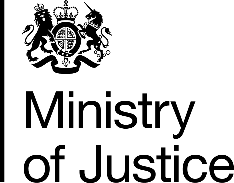 February 2017Product QuantityMatzosFive cartonsSoft margarine 500 gramsSoup in a cupEightCheese portions300 gramsJamLarge jar (250 grams)Fresh fruitTwoTea, coffee, sugar Eggs, fresh fruit and salad must be provided daily by the prison kitchenEggs, fresh fruit and salad must be provided daily by the prison kitchenItems for the Seder ceremony as advised by the Jewish ChaplainItems for the Seder ceremony as advised by the Jewish Chaplain